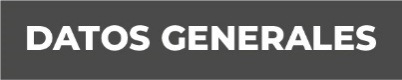 Nombre: Gabriela Carreón CondeGrado de Escolaridad: LicenciaturaCédula Profesional (Licenciatura): 8624724Teléfono de Oficina: 228-1-68-14-93Correo Electrónico Texto: gcarreon@fiscaliaveracruz.gob.mxFormación Académica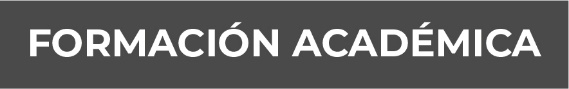 2009-2013Licenciatura en Derecho Universidad VeracruzanaXalapa, Veracruz.Trayectoria Profesional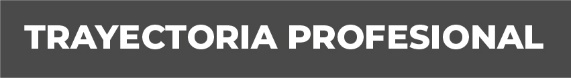 Julio 2020 – Enero 2021Auxiliar de Fiscal en la Unidad Integral de Procuración de Justicia del XI Distrito Judicial en Xalapa, Fiscalía General del Estado de Veracruz.Diciembre 2016 – Marzo 2020Auxiliar Jurídico en la Subdirección de Asuntos Jurídicos de la Dirección Jurídica y Consultiva del Sistema para el Desarrollo Integral de la Familia del Estado de Veracruz.Octubre 2012– Noviembre 2016Encargada del departamento Jurídico del Despacho Jurídico Alonzo Mundo & Asociados S.A.  Conocimiento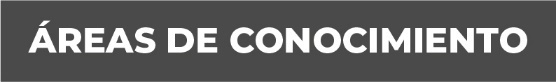 Derecho penal y Constitucional Medicina Legal y Forense Derecho penal InternacionalCriminología